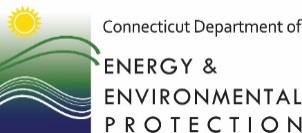 General Permit for Discharges from Miscellaneous Industrial Users (MIU GP)Instructions for Attachment A to Notification Form(Detailed Discharge Information)Industrial Users who checked a box for question 5 in the Notification Form must complete Attachment A.  Please use these instructions while completing Attachment A. Part I. General Information
Facility Name (from page 1 of Notification Form): 	(Use the same name used in item #1 from the Discharge Notification Form to POTW Authority).Engineer(s) or other consultant(s) employed or retained to assist in preparing the notification or in designing or constructing the activity.(List engineer(s), certified hazardous materials manager(s), or other consultant(s) employed or retained to prepare the registration or design or certify the treatment system for the discharge.  Be sure to identify the service that is being provided by each. Please attach additional sheets, if necessary.)Notes:  (Reserved space for POTW/WPCA notes.)Part II. Individual Discharge InformationThe below information must be provided for each category or categories of discharge that will discharge to the sanitary sewer. See instructions for further guidance.1. Discharge ID Number: (Provide a number for the discharge starting with discharge serial number 001.   If the facility has more than one lateral to the sanitary sewer line, number the discharges consecutively.  For discharges previously authorized by an individual wastewater discharge permit from DEEP, use the same serial number assigned in the previous permit for each discharge.) 2. Discharge Location: (Indicate the approximate location of the discharge on the site where it enters a sanitary sewer lateral and/or sampling will take place. A site map can also be used for this.) 3. Monitoring Location: (This should describe where samples will be collected to verify compliance with the applicable POTW Authority’s limits or effluent limits of Section 5(a) of the MIU GP. For example, “the sampling port before junction of noncontact cooling water and contact cooling water in southeast corner of building 5”.) 4. Miscellaneous Discharge Category(ies): Flow Info, Treatment and Duration (complete for all categories): (see further instructions below table)4.a.  Group I (Process Wastewater) Discharges & 4.f. Group II (Non-process Wastewater) Discharges (Check the box next to the category or categories of Group I Process (4.a.) and Group II Non-Process (4.f.) wastewater that comprise the discharge at this location.  “Other process wastewater” is a catch-all category for any industrial or commercial wastewater that meets the definition of process wastewater but does not fit any of the specific process wastewater categories. “Other non-process wastewater” is a catch-all category for any industrial or commercial wastewater that meets the definition of non-process wastewater but does not fit any of the specific non-process wastewater categories.) 4.b. Max Daily Flow (gpd): (Provide the total maximum daily flow in gallons per day (gpd) for each Group I Process and Group II Non-Process Wastewater category checked in 4.a. and 4.f. Max daily flow means the greatest volume of wastewater to be discharged over any one operating day.)4.c. Check box if  treatment required(Check the box to indicate if treatment is necessary to achieve compliance with the applicable POTW Authority’s limits and conditions or the effluent limits and conditions specified in Section 5(a) of the MIU general permit.)4.d. Is discharge continuous (hrs/day), intermittent (vol./batch) or transported (vol)(A continuous discharge is one that flows throughout the operating day of the facility, stopping only occasionally for maintenance, process changes, or similar activities. If this is the case, indicate “continuous” and provide the hrs/day (hours per day) the continuous discharge flows. An intermittent discharge is often a batch or seasonal discharge that might collect in a large container and be discharged at various times during the day or week. If this is the case, indicate “intermittent” and provide the vol/batch (volume per batch) of the intermittent discharge.  A transported discharge is transported by a properly licensed transporter to a sewage treatment plant that accepts over-the-road (transported) wastewater.  If this is the case, indicate “transported” and provide the maximum “vol” (volume) that will be transported over any one operating day.)4.e. Cumulative Max Daily Flow of Process WW Discharges—(Sum the Max Daily Flows for any Group I Process Wastewater category indicated above.  If the sum of these > 25,000 gpd, the filer cannot register under the General Permit for Discharges from Miscellaneous Industrial Users and must register under the General Permit for the Discharge of Wastewaters from Significant Industrial Users.)4.f.  Group II (Non-process Wastewater) Discharges: (See instructions above at 4.a.)4.g. Cumulative Max Daily Flow of Non-Process WW Discharges(Sum the Max Daily Flows for any Group II Non-Process Wastewater category indicated above.  Unlike Group I Process Wastewater, there is no upper threshold of Group II Non-Process wastewater at which registration is required under a separate DEEP permit.)4.h. Total Maximum Daily Flow (e. + g.)(Sum the max daily flows from 4.e. and 4.g. above. This represents the maximum daily flow of Miscellaneous wastewater from the facility to the sanitary sewer.)5.  	For intermittent (batch) or seasonal discharges from the table above, indicate the duration, frequency and time of day of the discharge (both maximum and average flows) and any other characteristics of the discharge that will help describe its flow pattern. (Any additional information that can be added here to describe discharges that are not continuous is helpful.  For example, if a discharge only occurs on Tuesday and Thursday of each week, explain this in detail.  If a 2000 gallon tank takes anywhere from 2 to 10 days to fill before it can be discharged, explain this in detail.  Note that facilities with multiple/intermittent process discharges that would equal or exceed 25,000 gpd if discharged on the same day may still be eligible for this MIU GP if the facility is able to schedule such discharges so as to comply with the <25,000 gpd flow limit.  In such cases, provide a detailed explanation how this will be accomplished.)6.	Method of Flow Measurement:(Describe the method of flow measurement. The permittee shall monitor the amount of the daily flow of each authorized discharge of MISC wastewater in accordance with the frequencies specified in subsections 5(b)(3) and 5(b)(5) of the subject general permit. The following text is adapted from Section 5(b)(3)--Flow Monitoring of the MIU GP:The permittee shall monitor each discharge pipe having a maximum daily flow of greater than 5,000 gallons per day by means of a flow meter system and associated recording device which measures, visually indicates, and records instantaneous flow (gallons per minute) and total daily flow (gallons per day), unless an alternate flow monitoring plan is approved by the POTW Authority. To determine whether the 5,000 gpd threshold mentioned above is met, measure the wastewater flow before it mixes with noncontact cooling water or domestic sewage.For batch treatment systems with a known discharge volume, a flow meter is not required.Estimates of flow may be used to satisfy this requirement for discharges of less than 5,000 gpd or discharges that occur less than once per week, provided they are based on information from a dedicated incoming water meter, a batch treatment tank volume, the accurately timed filling of a container of known volume, a rated pump capacity or other generally acceptable engineering practice.)A detailed description of the processes or activities generating the discharge(s) from the table above. When different processes or activities produce different discharges, please be specific about each (e.g. stainless steel, titanium, and cast iron parts are washed in a vibratory washing basin using a mild surfactant to produce the tumbling or cleaning wastewater ) A description of any wastewater treatment processes, including, but not limited to, neutralization, oil/water separation, silver recovery and precipitation of solids or metals, etc. which the discharger utilizes or will utilize to achieve compliance with any of the local ordinances or effluent limits or conditions specified in Section 5(a) of the MIU general permit.(e.g. The wastewater will flow through a two-stage treatment system.  Stage one involves filtration using three filters with pore sizes of 1 mm, 0.3 mm, and 0.05 mm, respectively.  Stage two involves a continuous pH adjust system to ensure the discharge will have a pH between 5.0 and 12.0 standard units.)A list of the substances used or added to the wastewater shall be provided, including but not limited to those substances for which effluent limits are specified in Section 5(a) of the MIU general permit and those substances listed in Appendix B Table II, III and V or Appendix D of section 22a-430-4 of the Regulations of Connecticut State Agencies (attached as Appendix F to the MIU GP). Any such substances shall be identified by their generic chemical names and Chemical Abstract System (CAS) number.  Safety Data Sheets must be provided for any such substances as requested by the POTW Authority.(e.g. 	silver CAS# 7440-22-4, cadmium CAS # 7440-43-9sodium hydroxide CAS # 1310-73-2)a.  Group I (Process Wastewater) Dischargesb.  Max Daily Flow (gpd)c. Check box if treatment requiredd.  Is discharge continuous (hrs/day), intermittent (vol/batch) or transported (vol)	Commercial laundry	Contact cooling/heating 	Cutting/grinding 	Food processing 	     Brewing/distilling (This is a subgroup of Food processing)	Non-destruct testing 	Printing/photo processing	Reverse osmosis reject   Tumbling/cleaning   Water treatment	Other (specify in 8, below):  e. Cumulative Max Daily Flow of Process WW Discharges f. Group II (Non-process Wastewater) Discharges	Air comp. condensate/blowdown	Boiler blowdown	Building maintenance	Fire suppression system testing	Hydrostatic pressure testing 	Non-contact cooling	Potable water system maint/sampling 	Swimming pool     Vehicle maintenance   Other (specify in 7, below):  g. Cumulative Max Daily Flow of Non-process WW Discharges h Total Maximum Daily Flow (e. + g.) 